					   ПРЕСС-РЕЛИЗ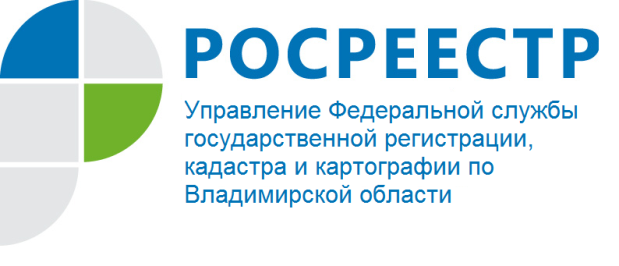 Управление Росреестра по Владимирской области приняло участие в совещании с нотариусами Владимирской области30 мая 2022 во Владимирской областной нотариальной палате состоялось совещание при участии представителей Управления Росреестра по Владимирской области. В совещании принял участие заместитель руководителя Управления Александр Сергеевич Киреев и специалисты Управления.В ходе совещания участники обсудили основные положения Федерального закона от 30.12.2021 № 449-ФЗ «О внесении изменений в отдельные законодательные акты Российской Федерации», касающиеся взаимодействия органа регистрации прав и нотариусов, а также вопросы в сфере государственной регистрации прав, связанные  с предоставлением информации из Единого государственного реестра недвижимости, государственной регистрацией права собственности супругов, в том числе при заключении ими брачного договора и иные актуальные вопросы, возникающие в практике нотариусов при взаимодействии с территориальными отделами Управления.  Материал подготовлен Управлением Росреестра по Владимирской областиКонтакты для СМИУправление Росреестра по Владимирской областиг. Владимир, ул. Офицерская, д. 33-аОтдел организации, мониторинга и контроля(4922) 45-08-29(4922) 45-08-26